Cancer Center of Excellence (CCE) Application Form  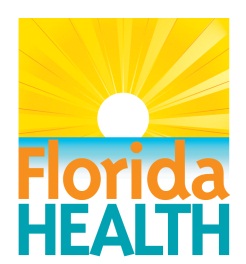 Cancer Center of Excellence (CCE) Application Form  Program Area:Cancer Center of Excellence DesignationModule:ApplicationForm Type:StandardInstructions:  Utilize the CCE Manual and Performance Measures for background and guidance to complete the application.  This Application Form is intended to be an overview that addresses each required Area.  Then, documentation for each Area should be compiled into a single attachment.  The complete package (Application Form and supportive documentation) should be uploaded to Florida Department of Health SharePoint site.  To receive access to the Department SharePoint site, please send an email to Research@flhealth.gov.To enter information in the following section(s). When you have completed an entry for all the fields, select “Save.”Instructions:  Utilize the CCE Manual and Performance Measures for background and guidance to complete the application.  This Application Form is intended to be an overview that addresses each required Area.  Then, documentation for each Area should be compiled into a single attachment.  The complete package (Application Form and supportive documentation) should be uploaded to Florida Department of Health SharePoint site.  To receive access to the Department SharePoint site, please send an email to Research@flhealth.gov.To enter information in the following section(s). When you have completed an entry for all the fields, select “Save.”Area IArea IArea I: OrganizationArea I: OrganizationI.1: The organization maintains a license in good standing in this state which authorizes health care services to be provided.List any materials and page numbers where the materials can be found in the supporting documentation.**This field is limited to 2,000 characters**I.1: The organization maintains a license in good standing in this state which authorizes health care services to be provided.List any materials and page numbers where the materials can be found in the supporting documentation.**This field is limited to 2,000 characters**I.1: 	I.1: 	I.2: The organization achieves and maintains accreditation by the American College of Surgeons Commission on Cancer.List materials and page numbers where the materials can be found in supporting documentation.**This field is limited to 2,000 characters**I.2: I.3: The organization actively and substantially participates in at least one regional cancer control collaborative that is operating pursuant to the Florida Comprehensive Cancer Control Program’s cooperative agreement with the Centers for Disease Control and Prevention’s National Comprehensive Cancer Control Program. List materials and page numbers where the materials can be found in the supporting documentation.**This field is limited to 2,000 characters**I.3: I.4: The organization demonstrates excellence in and dissemination of scientifically rigorous cancer research. List materials and page numbers where the materials can be found in the supporting documentation.**This field is limited to 2,000 characters**I.4: I.5: The organization integrates rigorous cancer training and education of biomedical researchers and health care professionals. List materials and page numbers where the materials can be found in the supporting documentation.**This field is limited to 2,000 characters**I.5: I.6: The Organization meets and provides enhanced cancer care coordination which, at a minimum, focuses on: a.	Coordination of care by cancer specialists and nursing and allied health professionals. b.	Psychosocial assessment and services. c.	Suitable and timely referrals and follow-up. d.	Providing accurate and complete information on treatment options, including clinical trials,
              which consider each person’s needs, preferences, and resources, whether provided by that 
              center or available through other health care organizations. e.	Participation in a comprehensive network of cancer specialists of multiple disciplines, which 
              enables the patient to consult with a variety of experts to examine treatment alternatives. f.	Family services and support. g.	Aftercare and survivor services. h.	Patient and family satisfaction survey results. i.	Activities that address disparities in health outcomes related to race, ethnicity, language, 
              disability, or other disparity-related factors.List materials and page numbers where the materials can be found in the supporting documentation.**This field is limited to 2,000 characters**I.6: I.7: The organization adopts and implements a continuous comprehensive quality indicator system, reports at a minimum annually on quality metrics and makes a summary of the evaluation available to prospective patients and family members. List materials and page numbers where the materials can be found in the supporting documentation.**This field is limited to 2,000 characters**I.7: I.8: When conducting cancer research, the organization must have an accredited human research protection program and have research reviewed by an accredited Institutional Review Board to ensure the highest ethical standards. List materials and page numbers where the materials can be found in the supporting documentation.**This field is limited to 2,000 characters**I.8: I.9: Enters into a research partnership with at least one other organization or a research network composed of Florida organizations, and participates in a network of Cancer Centers of Excellence when available. List materials and page numbers where the materials can be found in the supporting documentation.**This field is limited to 2,000 characters**I.9: Area IIArea II: Health care professionals and researchersII.1: Physicians and all members of the care team provide accurate and complete information on the highest evidence-based treatment options, including clinical trials, which consider each person’s needs, preferences, and resources, whether provided by that center or available through other health care organizations.List materials and page numbers where the materials can be found in the supporting documentation.**This field is limited to 2,000 characters**II.1: Area IIIArea III: Patients and Family MembersIII.1: The organization should provide ongoing opportunities for the patient to provide all the information to the health care team that is relevant to care and treatment decisions. List materials and page numbers where the materials can be found in the supporting documentation.**This field is limited to 2,000 characters**III.1: III.2: The organization should provide ongoing opportunities for the patient to communicate concerns and worries that might affect cancer treatment. List materials and page numbers where the materials can be found in the supporting documentation.**This field is limited to 2,000 characters**III.2: III.3: The organization should provide ongoing opportunities for the patient to improve their understanding of their cancer. List materials and page numbers where the materials can be found in the supporting documentation.**This field is limited to 2,000 characters**III.3: III.4: The organization should provide ongoing opportunities for the patient to keep follow-up appointments to ensure continuity of care. List materials and page numbers where the materials can be found in the supporting documentation.**This field is limited to 2,000 characters**III.4: III.5: The organization should provide ongoing opportunities for the patient to include a friend or family member in the care process. List materials and page numbers where the materials can be found in the supporting documentation.**This field is limited to 2,000 characters**III.5: End of CCE Application